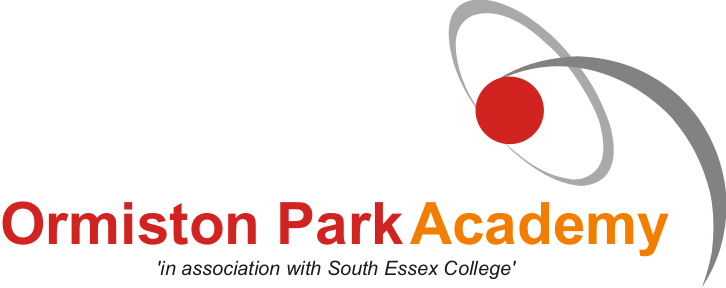 Secondary School Admissions policyDate adopted: February 2017	       Next review date: February 2018Ormiston Academies TrustAdmissions policyContents1.  Policy statement and principles	41.1 Policy aims and principles	41.2 Monitoring and review	42.   Academy admissions	52.1 Definitions	52.2 Eligibility criteria	62.3 Waiting list	62.4 Withdrawal of a place	62.5 Determining arrangements and consultation	62.6 Admission of children outside their normal age group	72.7 Complaints about admissions arrangements	73.  Secondary admissions	84.  Sixth form admissions	10Appendix 1. OAT Admissions Policy Adoption Process (for all OAT academies)……..........……….17Appendix 2. Template consultation letter…………………….....…………………………………....191.  Policy statement and principles1.1 Policy aims and principles This policy is designed to ensure there is an open and fair admissions procedure for all applicants and to help guide parents and their children through the application process. The academy’s admissions arrangements will not disadvantage unfairly, either directly or indirectly, a child from a particular social or racial group, or a child with a disability or special educational needs, and that other academy policies do not discourage parents from applying for a place for their child.This policy details the academies arrangements for admissions and will apply to all admissions from 2018 to 2019. This includes in-year admissions within this period.Parents are encouraged to visit the academy with their child if they are planning to apply for a place. We have a number of open days during the year, these will be publicised on our website and in the local press. Arrangements for visits outside these dates can be made through the academy office info@ormistonpark.org.uk.The Academy Trust will consult on the admissions arrangements at least once every seven years or if there are proposed changes to the admission arrangements which require consultation. This policy is consistent with all other policies adopted by OAT / the academy and is written in line with current legislation and guidance. 1.2 Monitoring and review This policy will be reviewed annually or in the following circumstances: Changes in legislation and / or government guidanceAs a result of any other significant change or eventAs the result of a decision of an AdjudicatorIn the event that the policy is determined not to be effectiveIf there are urgent concerns these should be raised to the Director of Business and Finance in the first instance for them to determine whether a review of the policy is required in advance of the review date.2.   Academy admissionsThe academy admits students between the ages of 11-19. The main intakes are: SecondarySixth formWe encourage entry at the academy’s main intake time so as to aid academic progression without interruption, however, applications are welcome for entry in any year.2.1 DefinitionsThe academy uses the following definitions when applying this policy:DistanceThis is the straight line distance between the academy main gate and the child’s home address (front door).  Where two dwellings with the same front entrance the closest dwelling to the front door (lower floor and counting clockwise) will be regarded as being closer to the academy.Dual addressWhere a child lives at two different addresses, the ‘home’ address will be determined as the address at which the child resides for the majority of school nights. School nights are Sunday night to Thursday night inclusive. In a case where the child spends an equal number of school nights at each address, then the address where the child benefit is paid will be used. Where no child benefit is claimed the address used to register the child with a doctor will be used.Catchment areaThe Academy does not have a specific catchment area and will accept applications from across the borough.Feeder schoolsThe Academy works with a variety of partner primary schools and welcomes any applications for a place from any primary school.SiblingsA sibling is defined as:A brother or sister (including half brothers or sisters) who shares one or both parents, whether or not resident in the same householdA step brother or sister where the two children are related by a parent’s marriageAn adopted or foster child living in the same household under the terms of the residents orderAnother child living in the same household where the adult has parental responsibilityIn the case of twins or other children from multiple births (two or more siblings in one year group) and where only one place is available, the application will be considered together as one application.2.2 Eligibility criteriaIn line with The Schools Admissions Code 2014 (“the Code”) Ormiston Park Academy will respond to applications for children coming from overseas in accordance with European Union law or Home Office rules for non-European Economic Area nationals. Ormiston Park Academy will not refuse a school place simply because of doubts about the child’s immigration status.2.3 Waiting listIf the number of applicants exceeds the number of places available, children who have been refused a place will be automatically placed on a waiting list unless there is a specific request that this should not happen. The child may gain entry to the academy if a place becomes available. The academy will maintain a waiting list until 31 December following the main academy intake in September. Each added child will require the list to be ranked again in line with the academy’s oversubscription criteria in which the application was originally considered. Priority will not be given to children based on the date their application was received or the date when they were added to the list.2.4 Withdrawal of a placeThe academy will only withdraw an offer of a place if:The place was offered in errorAcceptance of the place was not received in a reasonable period of timeThe offer was obtained through a fraudulent or intentionally misleading application (the academy may request evidence to ensure the child meets the admissions criteria) – if this occurs the application will be considered afreshThe academy will not withdraw the place if the student has started at the academy unless the place was obtained fraudulently. If this is the case then the academy will decide whether to withdraw the place based on the circumstances including the length of time the child has been at the academy. 2.5 Determining arrangements and consultationAdmissions arrangements will be set annually, this will happen even if there are no changes from previous years and a consultation is not required.If the academy changes any significant aspect of the admissions procedure then OAT will be informed prior to making changes and beginning the consultation process. Any significant changes proposed by the academy must be approved by OAT.The academy will consult on admissions arrangements when changes to the academies arrangements are proposed (no consultation is required for an increase in PAN or changes to ensure compliance with the admissions regulations). Where the admission arrangements have not changed from the previous year there is no requirement to consult, subject to the requirement that we must consult on our admission arrangements at least once every seven years, even if there have been no changes during that period. We will publish any consultation for admissions on our website and notify appropriate stakeholders. If there are any substantive responses to the academy’s consultation then these will be sent to OAT. Any subsequent changes will be made will be in consultation with OAT.Once our admissions arrangements have been have been determined we will notify the appropriate bodies and publish a copy of the determined arrangements on our website.2.6 Admission of children outside their normal age groupParents may seek a place for their child outside their normal age group, for example, if the child is gifted and talented or has experienced problems such as ill health. If parents wish to do this they must contact, in the first instance, Collette Hunnisett – chunnisett@ormistonpark.org.uk. Contact with the academy must be made at the earliest opportunity to avoid any delays in the application process.The decision whether a child is admitted outside of their normal age group will be made on a case by case basis by the academy’s governing body. A panel of at least three governors will consider the admission request based on the student’s:Academic abilitySocial and emotional developmentViews of the parents and principal; andAny additional relevant information availableThe panel will have to be satisfied that the child would be able to cope with the work of the year applied for and that the student would be able to cope with the personal development whist being with a year group who are of a different age. In order to support any application parents will need to submit evidence to demonstrate that the admission into a different year group is in the best interests of the child. Once the governing body has made a decision the child can then apply to the academy using the process detailed in this policy. Parents have a statutory right to appeal against the refusal of a place however this right does not apply if the child is offered a place at the academy but it is not in their preferred age group.2.7 Complaints about admissions arrangementsAny person, or body, can make an objection to the Schools Adjudicator when they consider the academy's arrangements are unlawful, or not in compliance with the School Admissions Code / relevant legislation relating to admissions.Complaints about the appeals panel can be made to the Secretary of State. 3.  Secondary admissions The process detailed in this section is for admissions for secondary admissions. For further information on this process please contact info@ormistonpark.org.ukNumber of spaces (PAN)The academy has an agreed admission number of 180 per year.Application processApplications for the 2018 academic year begins September 2017.To apply you need to complete the Local Authority’s (LA) common application form (CAF) and submit this directly to the LA by the deadline, 31 October. https://www.thurrock.gov.uk/secondary-school-admissions/applying-for-secondary-school-placeLate applications will not be considered until all other applications have been reviewed.All offers of secondary places will be made through the LA. The academy will not contact parents about the outcome of their application until the offer from the local authority has been received. All offers will be made on the secondary national offer day (1 March or the next working day).Selection criteriaIf the number of applications is less than the number of spaces then all children will be offered places.Oversubscription criteriaIf the academy receives more applications than there are available places then children with the academy named on an education, health care plan (EHC) or equivalent will be automatically admitted to the academy. If there are still places available, priority for admission will be given to those children who meet the oversubscription criteria set out below:Looked after children and those who were previously looked after but immediately after being looked after was adopted or became subject to a child arrangements order or special guardianship order. A looked after child is a child who is in the care of a local authority, or being provided with accommodation by a local authority in the exercise of their social services functions (definition used is in Section 22(1) of the Children Act 1989).Admission of students whose siblings currently attend the Academy and who will continue to do so on the date of admission:For the purpose of allocating places sibling means:Full sibling living at the same address as the applicant.Step sibling living at the same address as the applicantHalf sibling living at the same address as the applicant.Adopted or long term foster sibling living at the same address as the applicant.Admission of students on the basis of proximity to the Academy using straight line measurement.  Distance from the Academy will be measured in a straight line in metres by a digital mapping system from the Academy’s main gate to the front door of the home.Students who live with parents, guardians or carers who are employees of the Academy, provided that the employee has been employed at the Academy for a minimum of two years at the date of application for admission or are recruited to fill a vacant post for which there is a demonstrable skills shortage.To decide between two applications that cannot be otherwise separated there will be a random ballot using an electronic random number generator. Such a ballot will be supervised by an officer of the Local Authority. In-year admissionsApplications for in-year admissions are considered in the same way as those made at the beginning of the academic year and are dealt with in accordance the local authorities Fair Access Protocol. In-year admissions forms can be obtained from https://www.thurrock.gov.uk/in-year-admissions/transferring-schoolsStudents included in the Fair Access Protocol will take precedence over those held on the waiting list. Once a student has been identified for admission to the academy under the Fair Access Protocol the academy will notify the local authority within seven calendar days of the decision to accept or refuse the student’s admission.It the academy refuses entry, the local authority may request a direction from the Education Funding Agency (on behalf of the Secretary of State). The academy will set out its reasons for refusal in writing to the local authority within 15 calendar days (for CLA this is reduced to seven calendar days) and may make further representations directly to the EFA (these will be made within seven calendar days). The decision of the Secretary of State will be binding upon the academy.Unsuccessful applicationsThe academy will inform the child’s parent if a decision has been made to refuse their child a place at the academy for which they have applied, this will include the reason why admission was refused, information about the right to appeal, deadlines and contact details.A child is allowed to be on the academy waiting list while lodging an appeal and the appeal will not affect their position on the list. The decision of the appeals panel is binding on the academy.4.  Sixth form admissions The process detailed in this section is for admissions for sixth form admissions. For further information on this process please contact jdibble@ormistonpark.org.uk.Number of spacesThe academy has agreed published admission number of up to 25 external applicants per year.Application processApplications for the 2018 academic year begins September 2017. To apply you need to complete the academy’s application form and submit this directly to the academy by the deadline.  Application forms can be obtained via the school website, by contacting the school direct or through the UCAS Progress website. The academy will contact the student applying directly about the outcome of their application. Late applications will only be considered where there are a surplus of places in the academy / course(s) applied for once the oversubscription criteria has been applied.Selection criteriaAll internal candidates seeking transfer to our sixth form, and all external candidates seeking admission to the sixth form, will need to have the same minimum academic qualifications for entry. These are dependent on the pathway of study chosen and are set out in the Academy’s prospectus each year. Oversubscription criteriaIf the academy receives more applications that meet the selection criteria above than there are available places, priority for admission will be in line with the oversubscription criteria set out below:Looked after children and those who were previously looked after but immediately after being looked after was adopted or became subject to a child arrangements order or special guardianship order. A looked after child is a child who is in the care of a local authority, or being provided with accommodation by a local authority in the exercise of their social services functions (definition used is in Section 22(1) of the Children Act 1989).Admission of students whose siblings currently attend the Academy and who will continue to do so on the date of admission:For the purpose of allocating places siblings means:Full sibling living at the same address as the applicant.Step sibling living at the same address as the applicant.Half sibling living at the same address as the applicant.Adopted or long term foster sibling living at the same address as the applicantAdmission of students on the basis of proximity to the Academy using straight line measurement.  Distance from the Academy will be measured in a straight line in metres by a digital mapping system from the Academy’s main gate to the front door of the home.To decide between two applications that cannot be otherwise separated there will be a random ballot using an electronic random number generator. Such a ballot will be supervised by an officer of the Local Authority.In-year admissionsApplications for in-year admissions are considered in the same way as those made at the beginning of the academic year. We will also consider whether it is appropriate to place a student in the class late based on the learning that has been missed. If the student is transferring from another sixth form and was doing an equivalent course this will be taken into account in deciding whether a place can be offered.In-year admissions forms can be obtained from jdibble@ormistonpark.org.uk. If the academy refuses entry, the local authority may request a direction from the Education Funding Agency (on behalf of the Secretary of State). The decision of the Secretary of State will be binding upon the academy.Unsuccessful applicationsThe academy will inform the child’s parent if a decision has been made to refuse their child a place at the academy for which they have applied, this will include the reason why admission was refused, information about the right to appeal, deadlines and contact details.Policy prepared byOAT Model PolicyResponsible committeeGoverning BoardDate approved by committeeFebruary 2017Date ratified by LGB (if required)February 2017Description of changes from the model policy (if any)2.2 Eligibility criteriaPolicy typeAcademy Model PolicyPolicy prepared by (name and department)Nicki Wadley – Head of GovernanceLast review dateNovember 2015Description of changes2.2 Eligibility criteriaName and date of line manager’s approvalOctober 2016 Julie Bloor, Executive Head and Regional Director Date of Board of Trustees approvalNovember 2016Date releasedOctober 2016Next review dateAugust 2017